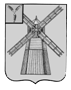 АДМИНИСТРАЦИЯ ПИТЕРСКОГО МУНИЦИПАЛЬНОГО РАЙОНА САРАТОВСКОЙ ОБЛАСТИП О С Т А Н О В Л Е Н И Еот 31 марта  2014 года  № 132с. ПитеркаОб утверждении Положения о постоянно действующей технической комиссии по защите государственной тайны администрации Питерского муниципального районаВ соответствии с Уставом Питерского муниципального района, в целях организации работы по технической защите информации администрация муниципального районаПОСТАНОВЛЯЕТ:1.  Утвердить Положение о постоянно действующей технической комиссии по защите государственной тайны администрации Питерского муниципального района Саратовской области согласно приложению № 1.2. Утвердить состав постоянно действующей технической комиссии по защите государственной тайны администрации Питерского муниципального района Саратовской области согласно приложению № 2.3. Настоящее постановление вступает в силу со дня его подписания.4. Контроль за исполнением настоящего постановления оставляю за собой.Глава администрациимуниципального района                                                                         В.Н. ДерябинПриложение № 1 к постановлению администрации муниципального района от 31 марта 2014 года № 132ПОЛОЖЕНИЕо постоянно действующей технической комиссии по защите государственной тайны администрации Питерского муниципального района Саратовской области. Общие положения1.  Положение о постоянно действующей технической комиссии по защите государственной тайны администрации Питерского муниципального района (далее – постоянно действующей технической комиссии) разработано в соответствии с Законом Российской Федерации от 21 июля 1993 года № 5485-1 «О государственной тайне», от 5 марта 1992 года № 2446-1 «О безопасности», от 27 июля 2006 года № 149-ФЗ «Об информации, информационных технологиях и защите информации», приказом Гостехкомиссии России  и Федеральной службы безопасности Российской Федерации от 28 июля 2001 года № 309/405/ДСП, другими нормативными правовыми актами Российской Федерации, регулирующими отношения в области защиты государственной тайны.2. Настоящее Положение определяет предназначение, состав, полномочия и порядок функционирования постоянно действующей технической комиссии.3. Постоянно действующая техническая комиссия создается постановлением администрации Питерского муниципального района.4. Постоянно действующая техническая комиссия разрабатывает  мероприятия, направленные на обеспечение решения следующих основных вопросов:надежного и эффективного управления системой защиты государственной тайны в администрации Питерского муниципального района;своевременного выявления и закрытия возможных каналов неправомерного распространения сведений, составляющих государственную тайну, в администрации Питерского муниципального района;организации работ по противодействию иностранным техническим разведкам и технической защите информации в администрации Питерского муниципального района;разработки мероприятий, направленных на обеспечение установленного режима секретности;совершенствования системы физической защиты объектов;проведения экспертиз материалов, предназначенных для открытого опубликования.5. На постоянно действующую техническую комиссию возлагается функция экспертизы материалов, предназначенных для открытого опубликования.6. Постоянно действующая техническая комиссия в своей работе руководствуется Конституцией Российской Федерации, федеральными конституционными законами, федеральными законами, указами и распоряжениями Президента Российской Федерации, постановлениями и распоряжениями Правительства Российской Федерации, решениями и нормативными правовыми актами органов защиты государственной тайны и настоящим Положением.7. Контроль за выполнением функций и задач постоянно действующей технической комиссии осуществляет глава администрации Питерского муниципального района.. Состав и порядок работы постоянно действующей технической комиссии8. Члены постоянно действующей технической комиссии должны иметь допуск государственной тайне по соответствующей форме.9. Председателем постоянно действующей технической комиссии является глава администрации питерского муниципального района. Председатель несет ответственность за планирование и организацию работы комиссии.10. Структура, численность и персональный состав постоянно действующей технической комиссии утверждаются постановлением администрации Питерского муниципального района.11. Секретарь постоянно действующей технической комиссии назначается её членами.12.  Планы работы  постоянно действующей технической комиссии утверждается председателем комиссии.13. Подготовку материалов к рассмотрению на заседаниях комиссии, разработку методических и нормативных документов осуществляют сотрудник отдела специальных работ администрации Питерского муниципального района.14. При необходимости вопросы, не нашедшие отражения в планах работы постоянно действующей технической комиссии, могут быть внесены на рассмотрение комиссии во внеплановом порядке.15. Заседания постоянно действующей  технической комиссии проводятся не реже одного раза в полгода.16. При необходимости на заседания постоянно действующей комиссии могут приглашаться компетентные в рассматриваемых на заседаниях вопросах сотрудники структурных подразделений администрации Питерского муниципального района, имеющие допуск к государственной тайне.17. Рассмотрение вопросов, выносимых на заседания постоянно действующей технической комиссии, не должно проводить к необоснованному расширению круга лиц, допускаемых к сведениям по рассматриваемой тематике. Доступ членов постоянно действующей технической комиссии к таким сведениям осуществляется в установленном порядке, а приглашенные присутствуют только при рассмотрении вопросов, для обсуждения которых они приглашены.18. Заседания постоянно действующей технической комиссии проводятся в аттестованном  по требованиям безопасности выделенном помещении, определенном главой администрации Питерского муниципального района для ведения закрытых переговоров, совещаний.19. По результатам заседаний постоянно действующей технической комиссии оформляются протоколы, которые подписываются председателем и секретарем комиссии.23. Выработанные на заседаниях постоянно действующей технической комиссии решения утверждаются председателем комиссии.. Основные функции постоянно действующей технической комиссии24. Постоянно действующая техническая комиссия изучает все стороны деятельности администрации Питерского муниципального района и разрабатывает мероприятия по защите сведений, составляющих государственную тайну, направленных на решение следующих основных вопросов:организация и проведение аналитической работы по предупреждению утечки и комплексной защите сведений, составляющих государственную тайну;подготовка решений в отношении сведений о работах, выполняемых в органах, подлежащих засекречиванию и защите;разработка организационных документов по вопросам выявления и закрытия возможных каналов неправомерного распространения сведений, составляющих государственную тайну, в том числе по противодействию иностранным техническим разведкам, защите информационных систем, а также по совершенствованию системы физической защиты объектов, включая подготовку предложений по комплексному и сбалансированному развитию указанных баз;разработка комплекса мер при посещении  администрации Питерского муниципального района представителями иностранных государств;обеспечение охраны объектов администрации питерского муниципального района, подлежащих защите, организации внутриобъектового и пропускного режима;изучение и анализ возможностей иностранных технических разведок с учетом профиля работы и оперативной обстановки, определение видов и средств разведки, которым необходимо осуществлять противодействие;разработка системы мер по противодействию иностранным техническим разведкам, защите информационных систем, защите сведений о выполняемых работах;организация и координация разработки, внедрения и эксплуатации систем защиты и безопасности информации, обрабатываемой техническими средствами;организация и проведение работ по контролю за эффективностью принимаемых мер по выявлению и закрытию возможных каналов неправомерного распространения сведений, составляющих государственную тайну;проведение анализа обстоятельств и причин неправомерного распространения сведений, составляющих государственную тайну;подготовка предложений по совершенствованию действующей защиты сведений, составляющих государственную тайну.. Полномочия постоянно действующей технической комиссии25. Постоянно действующая техническая комиссия имеет право:знакомиться в установленном порядке с документами и материалами, необходимым для выполнения возложенных на неё задач;привлекать в установленном порядке специалистов, имеющих непосредственное отношение к рассматриваемым проблемам, для более детального изучения отдельных вопросов, возникающих в процессе работы комиссии, и выработки соответствующих рекомендаций и заключений.. Контроль за работой постоянно действующей технической комиссии26. Постоянно действующая техническая комиссия подотчетна главе администрации Питерского муниципального района.17. Итоги работы постоянно действующей технической комиссии отражаются в годовых отчетах комиссии.ВЕРНО: управляющий делами администрации               муниципального района                                                        Н.А. СалацкаяПриложение № 2 к постановлению администрации муниципального района от 31 марта 2014 года № 132СОСТАВпостоянно действующей технической комиссии администрации Питерского муниципального района Саратовской областиВЕРНО: управляющий делами администрации               муниципального района                                                        Н.А. СалацкаяДерябин В.Н.- глава администрации Питерского муниципального района, председатель комиссии;Рябов А.А.- первый заместитель главы администрации Питерского муниципального района, заместитель председателя комиссии;Паршкова М.А.- специалист  категории отдела специальных работ администрации Питерского муниципального района, ответственный секретарь комиссииЧлены комиссии:Безгинов В.Н.- руководитель аппарата - начальник отдела по организационной работе администрации Питерского муниципального района;Шайкина Г.В.- консультант по правовой и кадровой работе отдела по организационной работе администрации Питерского муниципального района